I Río de Janeiro e IguazúMT-52066  - Web: https://viaje.mt/duv8 días y 6 nochesDesde $1458 USD | DBL + 579 IMP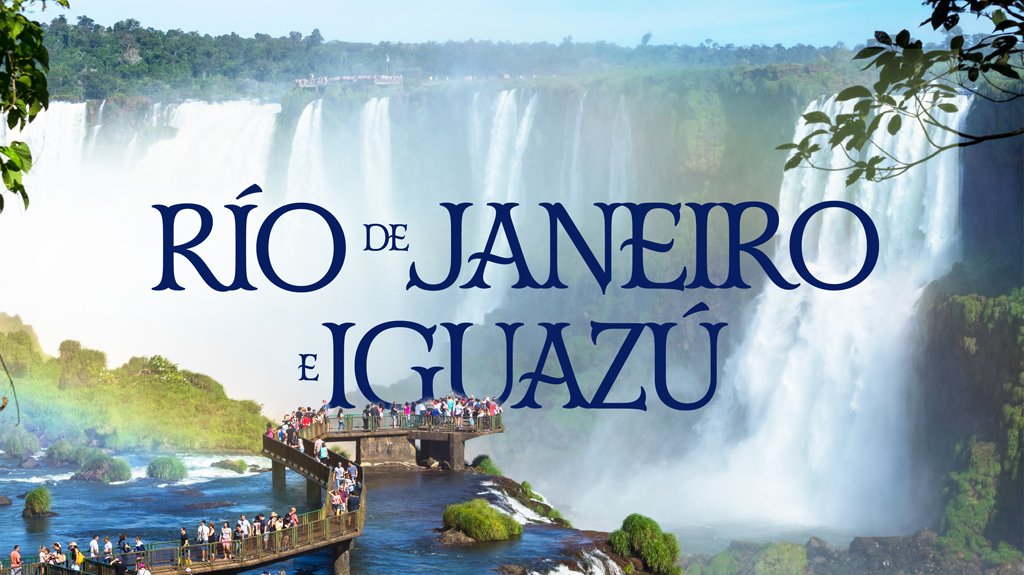 Incluye vuelo conI SALIDAS                    Salidas DiariasI PAISESBrasil.I CIUDADESRío de Janeiro, Iguazú.I ITINERARIODíA 1 MéXICO  -  RíO DE JANEIROCita en el aeropuerto de la Ciudad de México para abordar el vuelo con destino a Río de Janeiro. Cena y noche a bordo.DíA 2 RíO DE JANEIROLlegada al aeropuerto de Río Janeiro, recepción y traslado al hotel (check in a partir de las 15:00 hrs.) Tarde libre. Alojamiento.DíA 3 RíO DE JANEIRO  -  Pan de Azúcar y CorcovadoHoy realizaremos un City Tour pasando por el centro de la ciudad de Rio de Janeiro y visitando los principales puntos turísticos incluyendo la visita al Cristo Corcovado y Pan de Desayuno buffet servido en el restaurante del hotel. Hoy realizaremos un City Tour completo, salida del hotel para visitar los monumentos más famosos de la ciudad y contemplar la belleza natural de Río de Janeiro desde lo alto de Corcovado. Luego deun recorrido panorámico llegamos al punto para subir a Corcovado en van. Al llegar a la cima, se puede disfrutar de una vista panorámica e increíble de la quot;Ciudad Maravillosaquot;. Este tour también incluye un recorrido panorámico de la ciudad a través delSambódromo (Vista Panorámica), la Catedral, el Maracanatilde; (Vista Panorámica) y la Escaleral Selarón. Almuerzo buffet incluido (bebidas y postres no incluidos) y continuamos nuestro recorrido para disfrutar de increíbles vistas de la Ciudad Maravillosa desde la cima del Pan de Azúcar. El primer teleférico lleva a los pasajeros a la cima del cerro Urca, que se eleva a 215 metros sobre el nivel del mar y ofrece vistas espectaculares de la bahía y sus islas vecinas. Desde Morro da Urca, continuamos en un segundo teleférico hasta la cima del Pan de Azúcar, que se eleva 395 metros sobre el nivel del mar y ofrece una vista de 360 grados de toda la ciudad. Este tour también incluye una visita panorámica a la playa Zona Sur de Río de Janeiro. Regreso al hotel. Alojamiento.DíA 4 RíO DE JANEIRODía libre para actividades personales. Como tour opcional recomendamos conocer sobre la historia de Rio de Janeiro y Brasil en un paseo a la ciudad Imperial de Petrópolis, realizar un city tour a pie por el centro de Rio de Janeiro, un paseo educativo por una Favela, conocer la naturaleza del Jardín Botánico y la floresta de tijuca o un tour por los nuevos atractivos de la ciudad. Consulte nuestros precios. Alojamiento.DíA 5 RíO DE JANEIRODía libre para actividades personales. Recomendamos un tour opcional desde Rio de Janeiro. Alojamiento.DíA6  RíO DE JANEIRO  -  IGUAZúTraslado al aeropuerto para abordar vuelo con destino a Iguazú. Recepción y traslado al hotel. Resto del día libre. Por la noche recomendamos un tour opcional Rafain Cena Show. Alojamiento.DíA 7 IGUAZú  -  Cataratas ArgentinasPor la mantilde;ana salida para conocer el lado argentino de las cataratas del Iguazú. En la entrada al parque se encuentra un centro de visitantes equipado con una gran estructura con bantilde;os, centro médico, tiendas de regalos y los paneles informativos sobre la biodiversidad del parque. El transporte dentro del parque se realiza en un tren ecológico que une en varias paradas los principales puntos del Parque Nacional. Visitar el lado argentino de las cataratas nos da la posibilidad de hacer 3 recorridos diferentes en donde se obtienen diferentes visiones de esta maravilla del mundo. La primera parada es la Estación Cataratas, desde allí se puede hacer que la visita al paseo Superior, o al paseo en la parte inferior. Otra visita imperdible del parque es la Garganta del diablo, donde después de cruzar un camino de 1 kilómetro de pasarelas  sobre  el  rio  se  llega  al  punto  donde  se  puede  conocer  de  cerca  esta gigantesca cascada. No incluye entradas. Alojamiento.DíA 8 IGUAZú  -  Cataratas Brasilentilde;as  -  MéXICOCheck out en el hotel. Hoy visitaremos el lado brasilero de las cataratas del Iguazú. Luego de pasar por el centro de los visitantes, continuaremos por una ruta que nos lleva hasta las magníficas Cataratas del Iguazú. Llegamos hasta el Mirador de las Cataratas, y a partir de este lugar, realizaremos una caminata de aproximadamente 1.200m con un nivel de dificultad leve. Durante la caminata tenemos vistas panorámicas de los diferentes saltos, y al final una fantástica aproximación de la Garganta del Diablo. El paseo termina a la parte superior de las Cataratas donde existe un bellísimo mirador con una vista panorámica al Rio Iguazú superior; en este lugar hay un excelente restaurante y tienda de artesanía, donde podremos saborear un delicioso jugo de frutas natural o adquirir un suvenir del lugar. No incluye entradas. Antes de terminar la excursión y si el tiempo lo permite, recomendamos no perder como tour opcional la experiencia Macuco Safari o un paseo por el parque de las aves. A la hora oportuna traslado al aeropuerto para abordar el vuelo con destino a la ciudad de México.I TARIFASIMPUESTOS Y SUPLEMENTOS -  Precios indicados en USD, pagaderos en Moneda Nacional al tipo de cambio del día. -  Precios no aplican en semana santa, pascua, eventos especiales, carnaval, navidad y antilde;o nuevo. -  Tarifas validas con precompra de 21 días. -  Los precios cambian constantemente, así que te sugerimos la verificación de estos, y no utilizar este documento como definitivo. -  Consultar suplemento aéreo julio y agosto.I HOTELESPrecios vigentes hasta el 06/12/2024I EL VIAJE INCLUYE  ● Boleto de avión México – Sao Paulo – Río de Janeiro – Iguazú – Sao Paulo – México.   ● 04 noches en Río de Janeiro en hotel de categoría elegida.  ● 02 noches en Iguazú en hotel de categoría elegida.  ● Traslados aeropuerto – hotel – aeropuerto.  ● Desayunos diarios.  ● Visitas indicadas en el itinerario.  ● Guías de habla hispana.  ● Documentos de viaje se entregarán en formato digital para descargar en su dispositivo móvil.I EL VIAJE NO INCLUYE  ● Tarjeta de asistencia turistica (seguro de viajero). Consulte opciones.   ● Ningún servicio no especificado.  ● Gastos personales y propinas a maleteros, trasladistas y meseros.  ● Bebidas en alimentaciónI NOTASNOTAS IMPORTANTESLos pasajeros tendrán derecho a 1 maleta por persona. En caso de exceder el número de maletas y sea necesaria la contratación de un carro adicional, el costo lo asumirá el pasajero.NOTAS ESPECIALESDocumentos de viaje: En caso de no recibir copias de pasaportes en la fecha establecida, Mega Travel no se hace responsable por la información recibida, cualquier cambio o modificación será responsabilidad de la agencia y/o pasajero y estará sujeto a las condiciones y cargos de la aerolínea. Pasaporte con vigencia mínima de 06 meses al término del viaje.Equipaje Documentado: Se permite una pieza de 23 kg. por pasajero. Cada Línea aérea tiene reglamentación específica para el cobro de equipaje documentado, esta información puede tener cambios, de manera que sugerimos, CONSULTAR EN LA PAGINA WEB de la(s) aerolínea(s) los costos así como la Información de peso, medidas, equipaje extra, días previos al viaje.Asignación de asientos: No hay preasignación de asientos. Para aquellas líneas aéreas que permitan asignar asientos al emitir su boleto, le asignaremos los asientos disponibles sin costo extra, los cuales se toman conforme a la disponibilidad existente y podrían quedar o no juntos. Usted podrá pedir asientos juntos o hasta adelante con cargo adicional de acuerdo a tarifas y reglamentación de cada línea aérea. Si no lleva asientos asignados deberá presentarse con suficiente tiempo el día de su vuelo. Mínimo 3 horas y media antes de la salida del vuelo.Tiempos en los aeropuertos: 48 hrs. antes de su salida deberá consultar en la página web de cada línea aérea el horario de su vuelo, ya que pueden tener cambios importantes en sus horarios. Y deberá presentarse en el mostrador de la línea aérea para realizar su check in 03 horas antes de la salida para vuelos Internacionales o 02 horas para vuelos nacionales y estar en sala de abordaje 01 hora antes del horario marcado en su pase de abordar como HORA DE SALIDA, de lo contrario podría perder su vuelo. Sugerimos bajar la aplicación de la aerolínea con la que está viajando para realizar estas consultas en tiempo real.Manejo de equipaje: El equipaje y artículos personales son responsabilidad del pasajero exclusivamente. El precio del viaje no incluye manejo de equipaje, es decir, que cada cliente debe subir, bajar y acercar su propio equipaje a los transportes y verificar que estén dentro del auto o autobús todas sus pertenencias, de igual manera, verificar que lleva consigo todos sus bienes al bajar. No se aceptarán reclamaciones por artículos olvidados o extraviados.NO-SHOW En caso de no presentarse al primer vuelo, automáticamente se cancela la reserva completa sin derecho a reembolso, cambios de fecha ni reprogramación.Seguro de viajero. Les recomendamos antes de iniciar su viaje al país adquieran el seguro de viaje el cual cuente con cobertura en caso de enfermedad, contagio COVID–19, accidentes, pérdida de equipaje, amparo de bienes y valores, etcPOLÍTICAS DE CONTRATACIÓN Y CANCELACIÓNhttps://www.megatravel.com.mx/contrato/01-bloqueos-astromundo.pdfPrecios indicados en USD, pagaderos en Moneda Nacional al tipo de cambio del día.Los precios indicados en este sitio web, son de carácter informativo y deben ser confirmados para realizar su reservación ya que están sujetos a modificaciones sin previo aviso.VISABRASILREQUISITOS PARA INGRESAR A BRASILLos resultados negativos por COVID-19 deben ser de pruebas realizadas por laboratorios autorizados por las autoridades sanitarias del país de origen y deben emitirse en portugués, español o inglés.Presentar esquema completo de vacunación.RIO DE JANEIRO	Para los sitios turísticos en Rio de Janeiro las personas mayores de 50 años deben presentar esquema completo de vacunación o comprobante de vacunación comprobando 3ra dosis de refuerzo.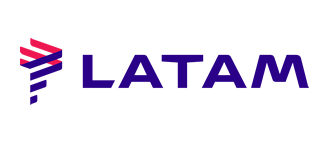 CATEGORíATRIPLEDOBLESGLHoteles 3*$ 1,428$ 1,458$ 2,058Hoteles 4*$ 1,498$ 1,538$ 2,198Hoteles 5*$ 1,798$ 1,838$ 2,678Impuestos Aéreos$ 579Entradas Parques Nacionales Iguazú (ARG y BRA)$ 93HOTELES PREVISTOS O SIMILARESHOTELES PREVISTOS O SIMILARESHOTELES PREVISTOS O SIMILARESHOTELES PREVISTOS O SIMILARESHOTELCIUDADTIPOPAíSWindsor ExcelsiorRio De Janeiro3 EstrellasBrasilViale TowerIguazú3 EstrellasBrasilHOTELCIUDADTIPOPAíSWindsor CaliforniaRio De Janeiro4 EstrellasBrasilNadai ConfortIguazú4 EstrellasBrasilHOTELCIUDADTIPOPAíSMiramar By WindsorRio De Janeiro5 EstrellasBrasilDoubletree By HiltonIguazú5 EstrellasBrasilésta es la relación de los hoteles utilizados más frecuentemente en este circuito. Reflejada tan sólo a efectos indicativos, pudiendo ser el pasajero alojado en establecimientos similares o alternativosésta es la relación de los hoteles utilizados más frecuentemente en este circuito. Reflejada tan sólo a efectos indicativos, pudiendo ser el pasajero alojado en establecimientos similares o alternativosésta es la relación de los hoteles utilizados más frecuentemente en este circuito. Reflejada tan sólo a efectos indicativos, pudiendo ser el pasajero alojado en establecimientos similares o alternativosésta es la relación de los hoteles utilizados más frecuentemente en este circuito. Reflejada tan sólo a efectos indicativos, pudiendo ser el pasajero alojado en establecimientos similares o alternativos